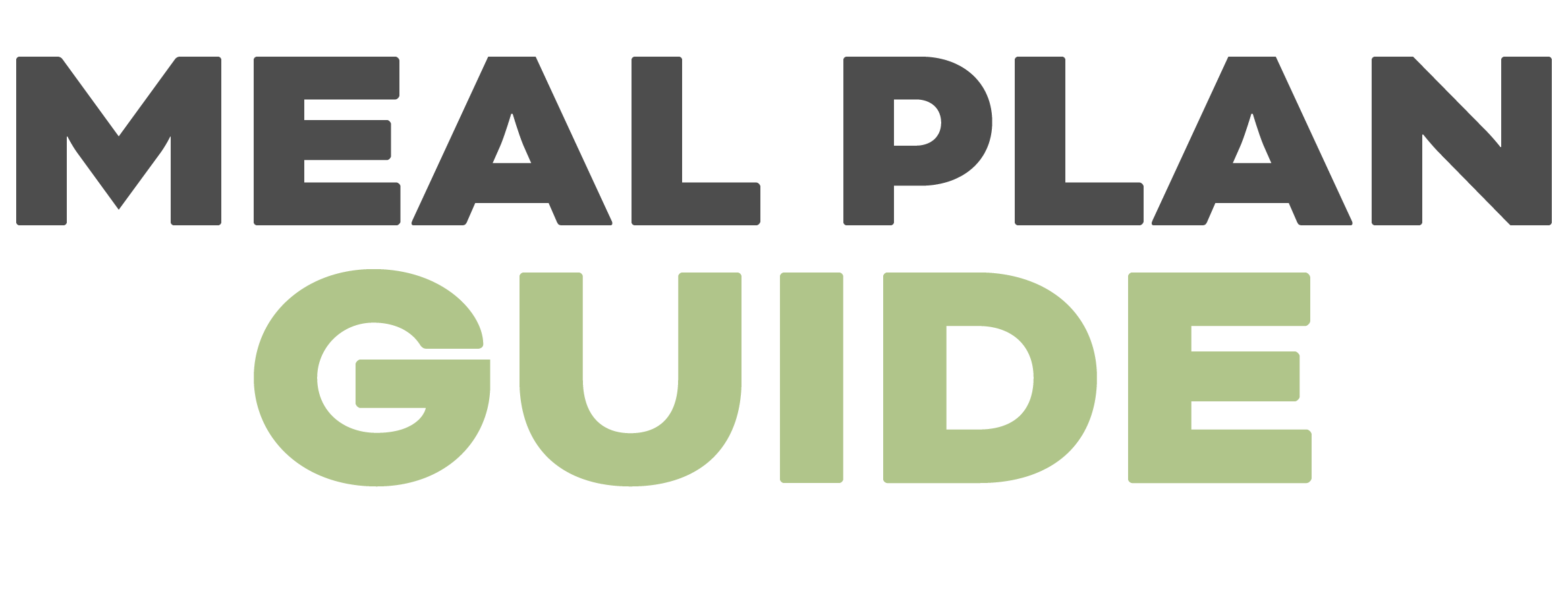 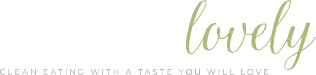 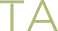 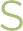 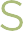 DINNERMEALINGREDIENTS NEEDEDMONSheet pan sausage + veggiesTUESNYE date night in with filet mignon, mashed cauliflower + sauteed mushroomsWEDSGround beef burrito bowlsTHURSCoconut tahini salmon with roasted asparagus + cauliflower riceFRIBalsamic mustard pork chops, roasted brussels sprouts, sauteed kaleSATCrispy pesto chicken with roasted mini bell peppers + roasted broccoliSUNTuscan chicken soupLUNCHMEALINGREDIENTS NEEDEDMONSalad of your choiceTUESLeftover sausage + veggiesWEDSLeftover sausage + veggiesTHURSLeftover beef burrito bowlsFRILeftover beef burrito bowlsSATLeftover balsamic mustard pork chopsSUNLeftover crispy pesto chickenBREAKFASTMEALINGREDIENTS NEEDEDMONEggs, bacon, spinach, avocadoTUESEggs, bacon, spinach, avocadoWEDSEggs, bacon, spinach, avocadoTHURSEggs, bacon, spinach, avocadoFRIEggs, bacon, spinach, avocadoSATEggs, bacon, spinach, avocadoSUNEggs, bacon, spinach, avocadoEXTRASVEGGIESFRUITSNACKSDRINKSKID FOODOTHER